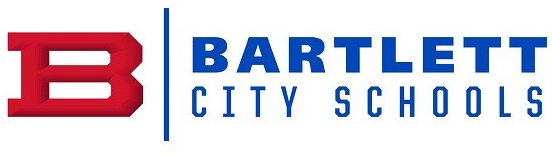 Quarter 3: Curriculum Map for BiologyTN StandardsEmbedded StandardsLearning OutcomesAdopted ResourcesSupplemental ResourcesUnit 6-Molecular Genetics- 4 weeksUnit 6-Molecular Genetics- 4 weeksUnit 6-Molecular Genetics- 4 weeksUnit 6-Molecular Genetics- 4 weeksCLE 3210.4.1 Investigate how genetic information is encoded in nucleic acids. CLE 3210.4.2 Describe the relationships among genes, chromosomes, proteins, and hereditary traits. SPI 3210.Inq.6 Communicate and defend scientific findings.SPI 3210 Inq.2 Design and conduct scientific investigations to explore new phenomena, verify previous results, test how well a theory predicts and compare opposing theories.SPI 3210 Math.2 Analyze graphs to interpret biological events.SPI 3210 T/E.2Differentiate among elements of the engineering design cycle: design constraints, model building, testing, evaluating, modifying, and retesting.SPI 3210.4.1 Identify the structure and function of DNA. SPI 3210.4.2 Associate the process of DNA replication with its biological significance. SPI 3210.4.3 Recognize the interactions between DNA and RNA during protein synthesis. SPI 3210.4.5Apply pedigree data to interpret various modes of genetic inheritance. Text Prentice Hall Ch 12 (pp.287-312).SE Inquiry ActivityHow do codes work?, p.286.SE Analyzing DataSynthesis of New DNA Molecules, p.296.SE Quick Lab-How does a cell interpret DNA?, p. 303.Chapter LabModeling DNA Replication p. 313.Lab Manual ACh 12 Extracting DNATE Demonstration pp. 291, 295, 302, 307.TE Build Science Skillspp. 293, 297, 303.DNA and RNA Activitieshttp://www.nclark.net/DNA_RNADNA Model Project using a Paper Towel roll -YouTube by R.Hamiliton https://www.youtube.com/watch?v=IN3tBkk8UjQCodon Bingo Revised-Biology Junctionhttp://www.biologyjunction.com/biology_projects.htmMutation Lab-Biology Junctionhttp://www.biologyjunction.com/biology_projects.htmOn Line Karyotype Lab-Biology Junctionhttp://www.biologyjunction.com/biology_projects.htmCrossing Over Lab-Biology Junctionhttp://www.biologyjunction.com/biology_projects.htmBozeman Science podcasts (Biology)http://www.bozemanscience.comTN StandardsEmbedded StandardsLearning OutcomesAdopted ResourcesSupplemental ResourcesUnit 7-Genetic Disorder & Genetic Engineering-2 weeksUnit 7-Genetic Disorder & Genetic Engineering-2 weeksUnit 7-Genetic Disorder & Genetic Engineering-2 weeksUnit 7-Genetic Disorder & Genetic Engineering-2 weeksCLE 3210.4.6 Describe the connection between mutations and human genetic disorders. CLE 3210.4.7 Assess the scientific and ethical ramifications of emerging genetic technologies. SPI 3210.Inq.5Compare experimental evidence and conclusions with those drawn by others about the same testable question.SPI 3210.Inq.1 Recognize that science is a progressive endeavor that reevaluates and extends what is already accepted.SPI 3210.4.6 Describe how meiosis is involved in the production of egg and sperm cells. SPI 3210.4.8 Determine the relationship between mutations and human genetic disorders. SPI 3210.4.9 Evaluate the scientific and ethical issues associated with gene technologies: genetic engineering, cloning, transgenic organism production, stem cell research, and DNA fingerprinting. Text Prentice HallChapter 13 (pp. 319-333).SE Quick LabHow can restriction enzymes be modeled?, p.326.Text-Prentice HallChapter 14 (pp. 342-360).SE Inquiry ActivityCan you predict chin shape?, p340.SE Problem SolvingUsing a pedigree, p. 343.Lab Manual AChapter 14 Lab-KaryotypeSE  Quick LabHow is colorblindness transmitted?, p. 351.SE  Chapter LabModeling DNA Probes, p. 361.TE Build Science Skills(pp. 342, 344, 346,347, 348, 349, 350, 360).SE Issues in BiologyWho Controls Your DNA?, p. 354.Ethical Issues genetic engineeringhttp://www.actionbioscience.org/biotechnology/glenn.htmlThe Genetics of Blood Disorders-Biology Cornerhttp://www.biologycorner.com/worksheets/genetics_of_blood_disorders.htmlGene Mutations and Proteinhttp://www.nclark.net/GeneMutation.pdfVCU Life Science Videoshttp://www.sosq.vcu.edu/videos.aspxHoward Hughes Medical Institute Free Resources for Science Educationhttp://www.hhmi.orgTN StandardsEmbedded StandardsLearning OutcomesAdopted ResourcesSupplemental Resources                                                            Unit 8-Population Ecology & Energy Flow-3 weeks                                                            Unit 8-Population Ecology & Energy Flow-3 weeks                                                            Unit 8-Population Ecology & Energy Flow-3 weeks                                                            Unit 8-Population Ecology & Energy Flow-3 weeksCLE 3210.3.1 Analyze energy flow through an ecosystem. CLE 3210.3.4 Describe the events which occur during the major biogeochemical cycles.CLE 3210.2.1 Investigate how the dynamic equilibrium of an ecological community is associated with interactions among its organisms. CLE 3210.2.2 Analyze and interpret population data, graphs, or diagrams. CLE 3210.2.3 Predict how global climate change, human activity, geologic events, and the introduction of non-native species impact an ecosystem. CLE 3210.2.4 Describe the sequence of events associated with biological succession.SPI 3210.T/E.4Describe the dynamic interplay among science, technology, and engineering within living earth-space and physical systems.SPI 3210.Inq.3Use appropriate tools and technology to collect precise and accurate data.SPI 3210.Inq.2Design and conduct scientific investigations to explore new phenomena, verify previous results, test how well a theory predicts and compare opposing theories.SPI 3210.Inq.5Compare experimental evidence and conclusions with those drawn by others about the same testable question.SPI 3210.T/E1Explore the impact of technology on social, political, and economic systems.SPI 3210.T/E.4Describe the dynamic interplay among science, technology and engineering within living, earth-space, and physical systems.SPI 3210.3.1 Interpret a diagram that illustrates energy flow in an ecosystem. SPI 3210.3.4 Predict how changes in a biogeochemical cycle can affect an ecosystem.SPI 3210.2.1 Predict how population changes of organisms at different trophic levels affect an ecosystem. SPI 3210.2.2 Interpret the relationship between environmental factors and fluctuations in population size. SPI 3210.2.3 Determine how the carrying capacity of an ecosystem is affected by interactions among organisms.SPI 3210.2.4 Predict how various types of human activities affect the environment. SPI 3210.2.5 Make inferences about how a specific environmental change can affect the amount of biodiversity. SPI 3210.2.6 Predict how a specific environmental change may lead to the extinction of a particular species. SPI 3210.2.7 Analyze factors responsible for the changes associated with biological succession.Text-Prentice Hall (Ch 3 pp. 63-80).SE Quick LabHow is a food chain organized, p. 70.Analyzing DataFarming in the Rye, p.79.Lab Manual AChapter 3 LabText-Prentice Hall (Ch 4 pp. 90-97).SE Quick LabHow do abiotic factors affect different plant species?,p. 91.TE Build Science Skills (p. 90, 92, 93, 94, 96).SE Chapter Lab Observing Succession, p.113.Lab Manual AChapter 4 LabText-Prentice Hall Ch 5 (pp. 118-133)SE Inquiry ActivityHow do populations grow?,p118.SE Analyzing DataPopulation Trends, p.123.SE Quick LabHow does competition affect growth?, p. 125.SE Chapter LabInvestigation the Growth of a Population of Bacteria p. 133.Lab Manual AChapter 5 LabText- Ch 6 (pp. 144-160).SE Quick LabHow does biological magnification occur?,p.153SE Analyzing DataBanning CFCs, p.158.SE Chapter LabObserving the Effects of Acid Rain, p.161.Lab Manual AChapter 6 LabFood Web Lab- Biology Junctionhttp://www.biologyjunction.com/biology_projects.htmRandom Sampling Lab- Biology Junctionhttp://www.biologyjunction.com/biology_projects.htmHow many raccoons can live in this woods?  Biology Junctionhttp://www.biologyjunction.com/biology_projects.htmWhere the hippos roam – Biology Junctionhttp://www.biologyjunction.com/biology_projects.htmPredator/Prey graph-The Biology Cornerhttp://www.biologycorner.com/lesson-plans/ecology/The Lesson of the Kaibab –The Biology Cornerhttp://www.biologycorner.com/lesson-plans/ecology/Spread of an Infectious Disease and Population Growthhttp://www.lessonplansinc.com/science.php?/biology/lessonplans/C112/Human Population Growthhttp://www.lessonplansinc.com/science.php?/biology/lessonplans/C112/Successionhttp://www.nacs.k12.in.us/cms/lib07/IN01906695/Centricity/Domain/327/27%20Succession-S.pdf